Начало работ: ввод данных в ИШ №3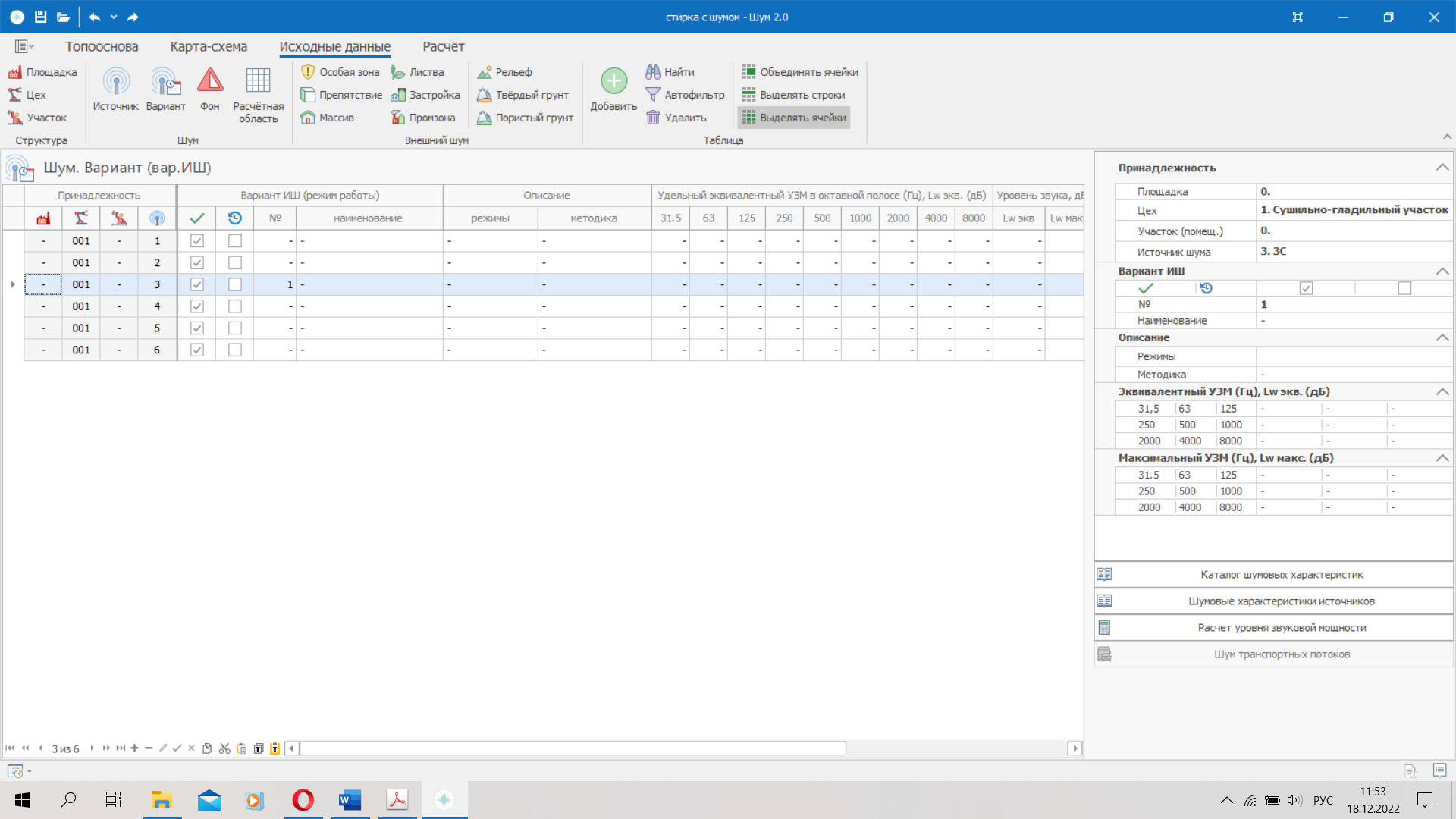 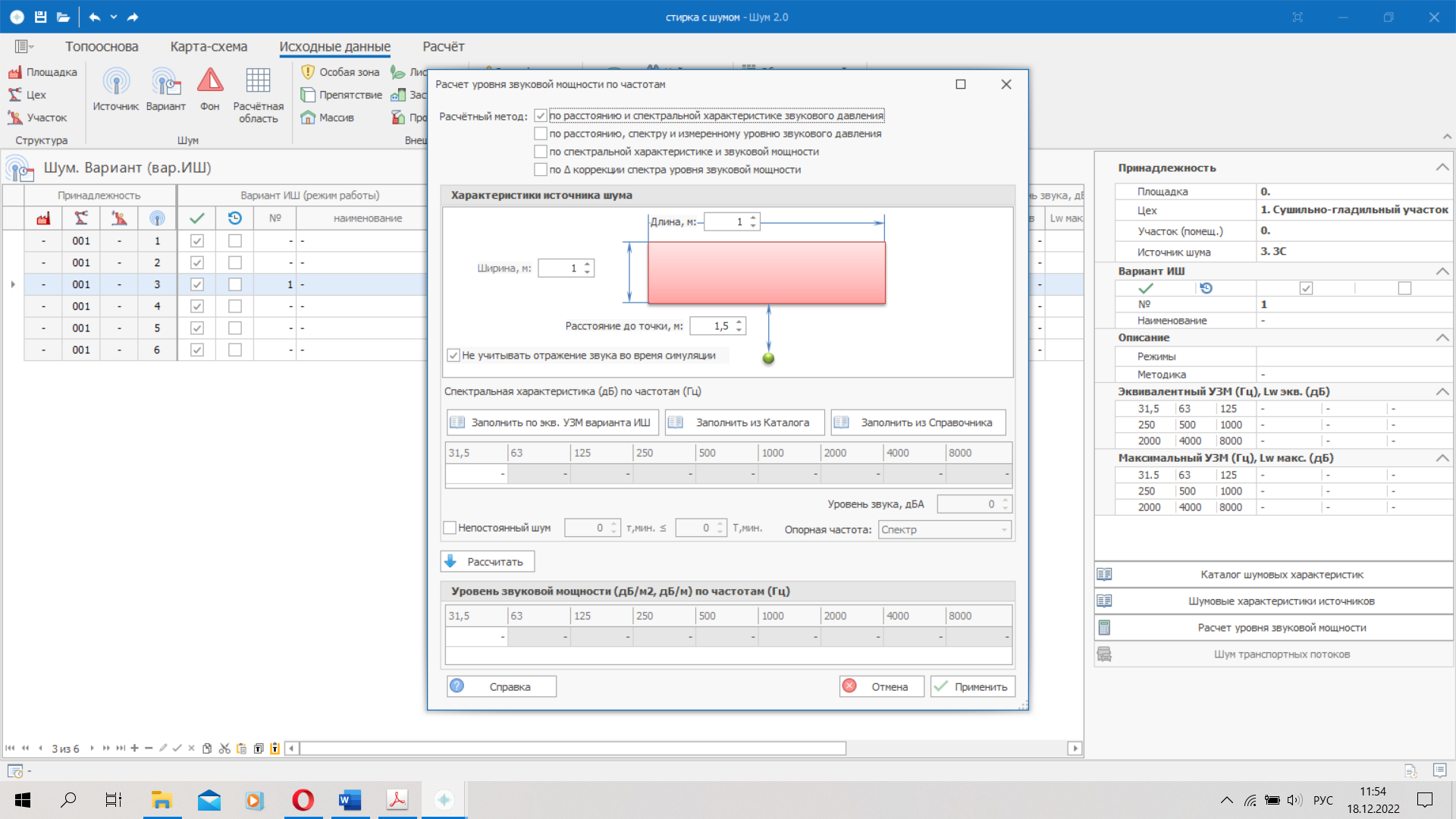 Вводим данные УЗД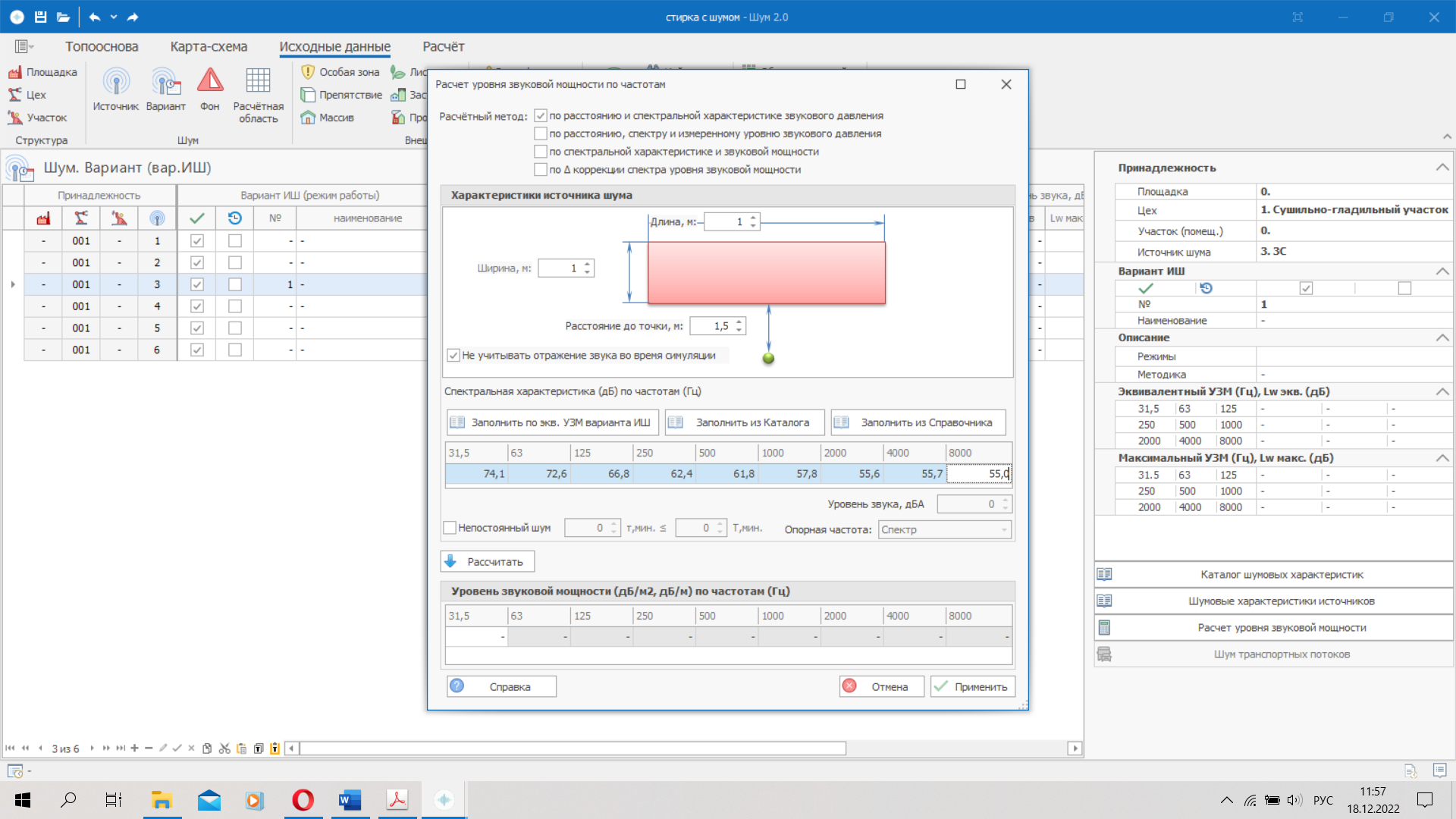 Нажимаем кнопку «Рассчитать»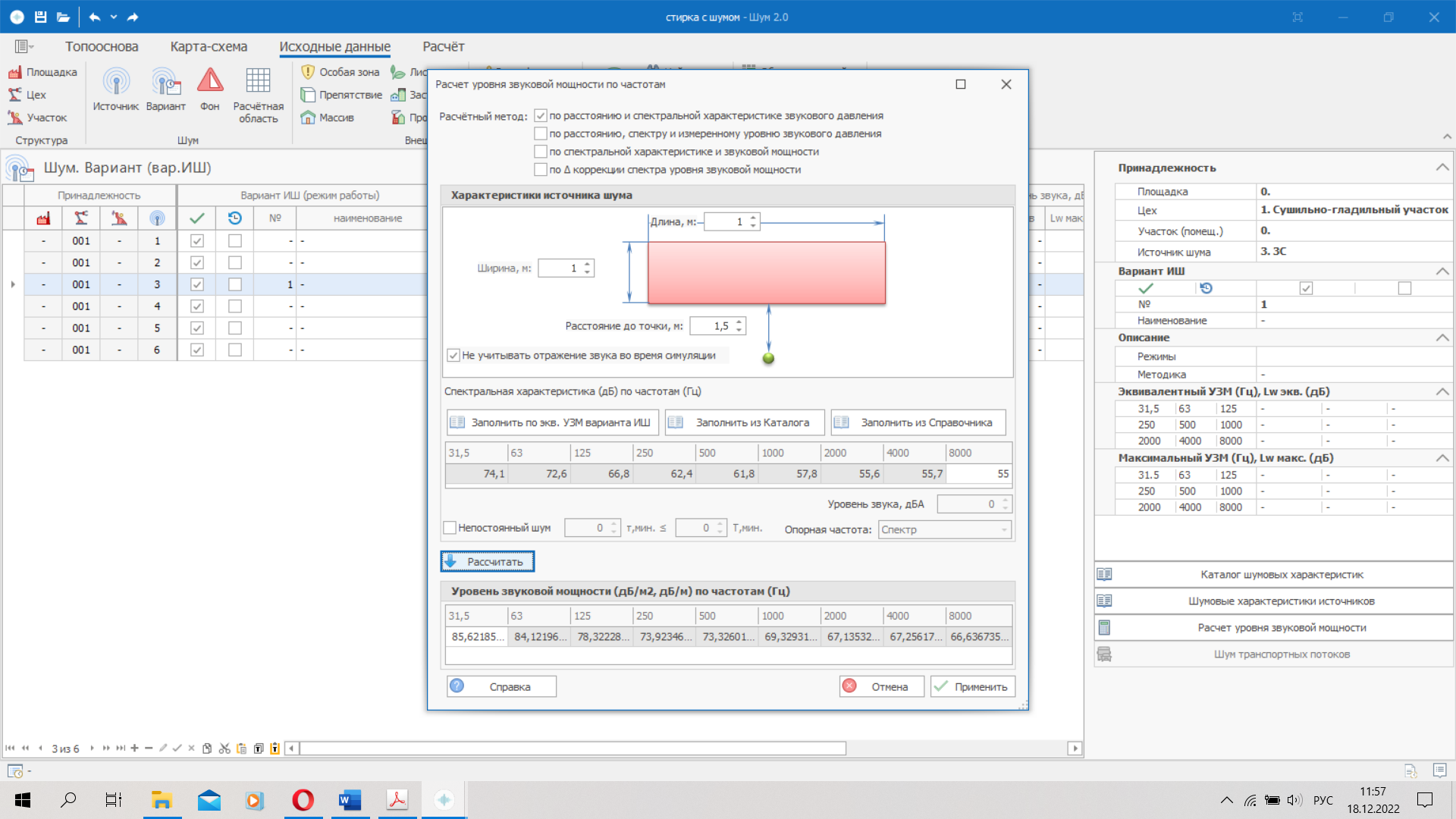 Нажимаем «Применить»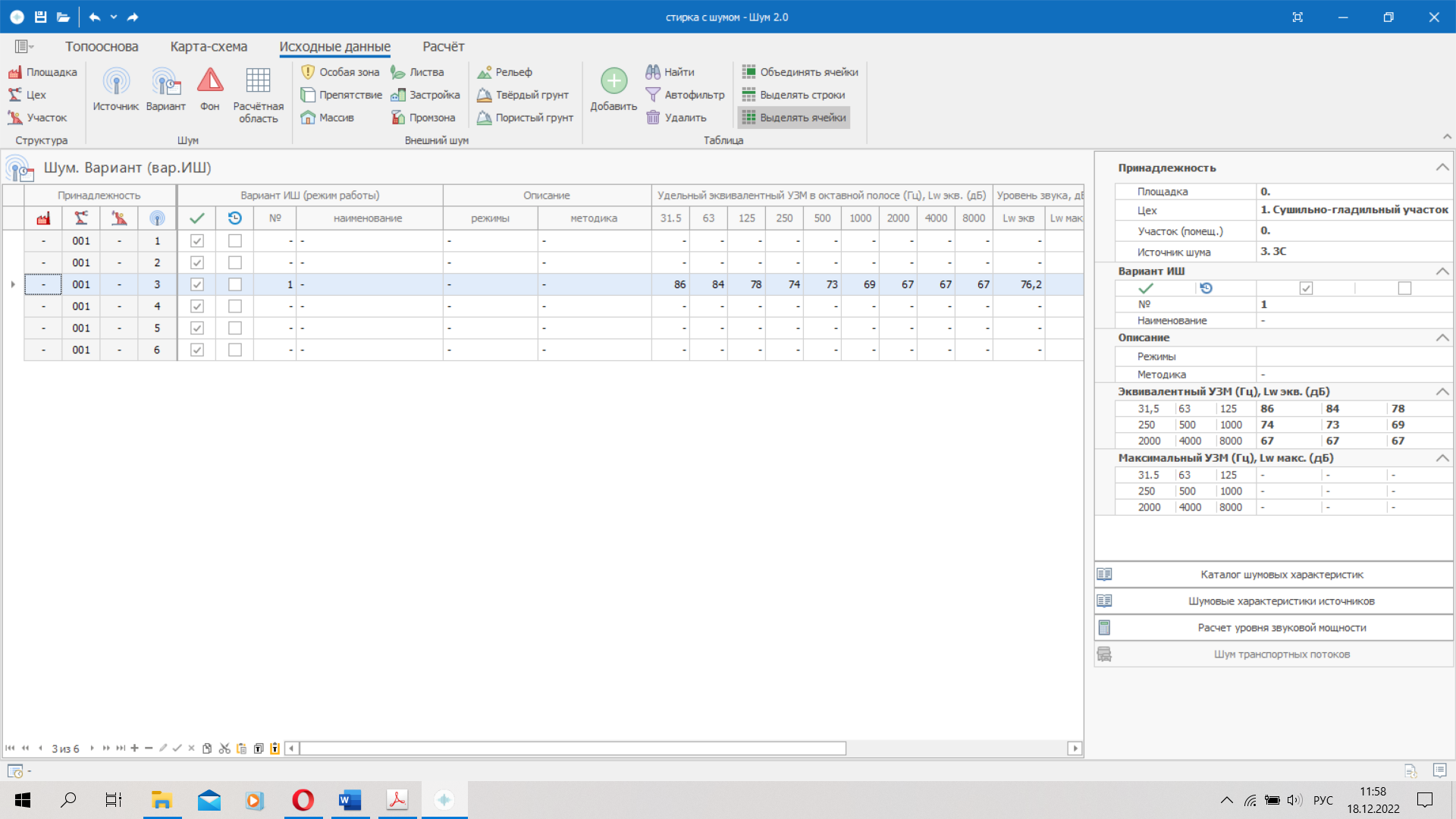 Нажимаем кнопку быстрого сохранения… и получаем отказ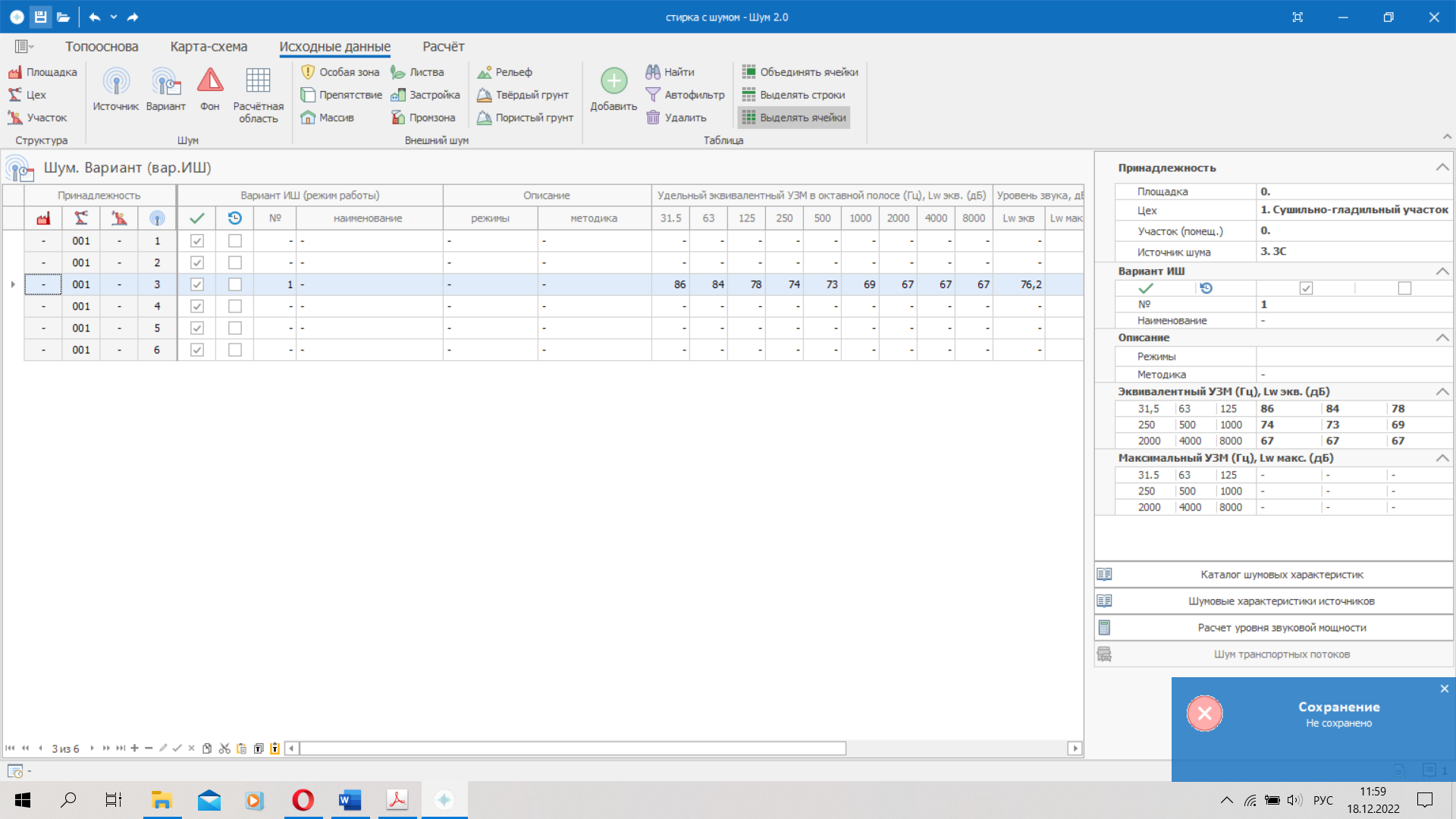 Возвращаемся во вкладку «Расчет уровня звуковой мощности»… и получаем такую картину: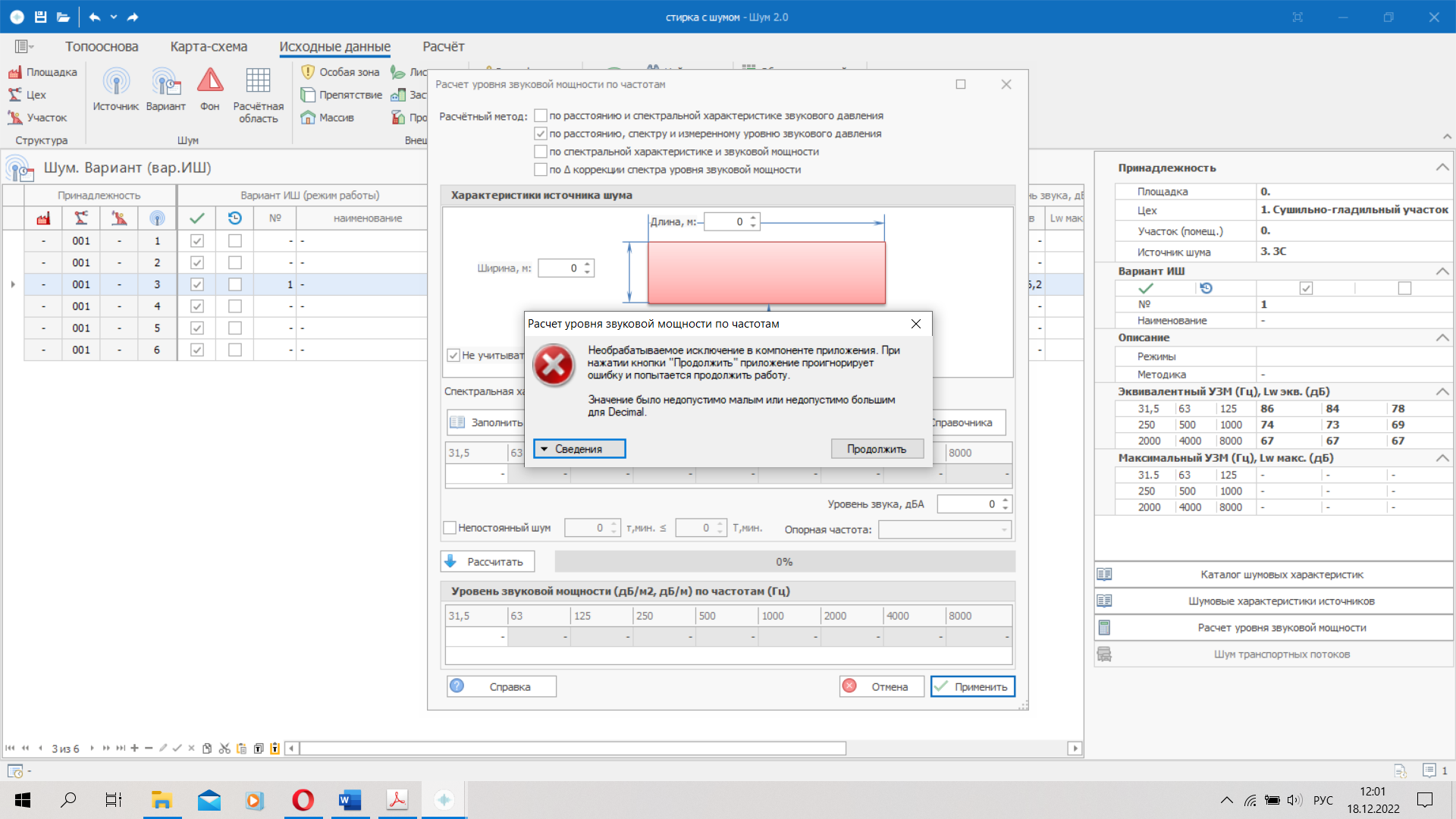 При этом все вводимые данные во вкладке исчезли, а настройки вернулись в дефолтное состояние.Рассчитанные значения УЗМ в основной таблице, тем не менее, остались: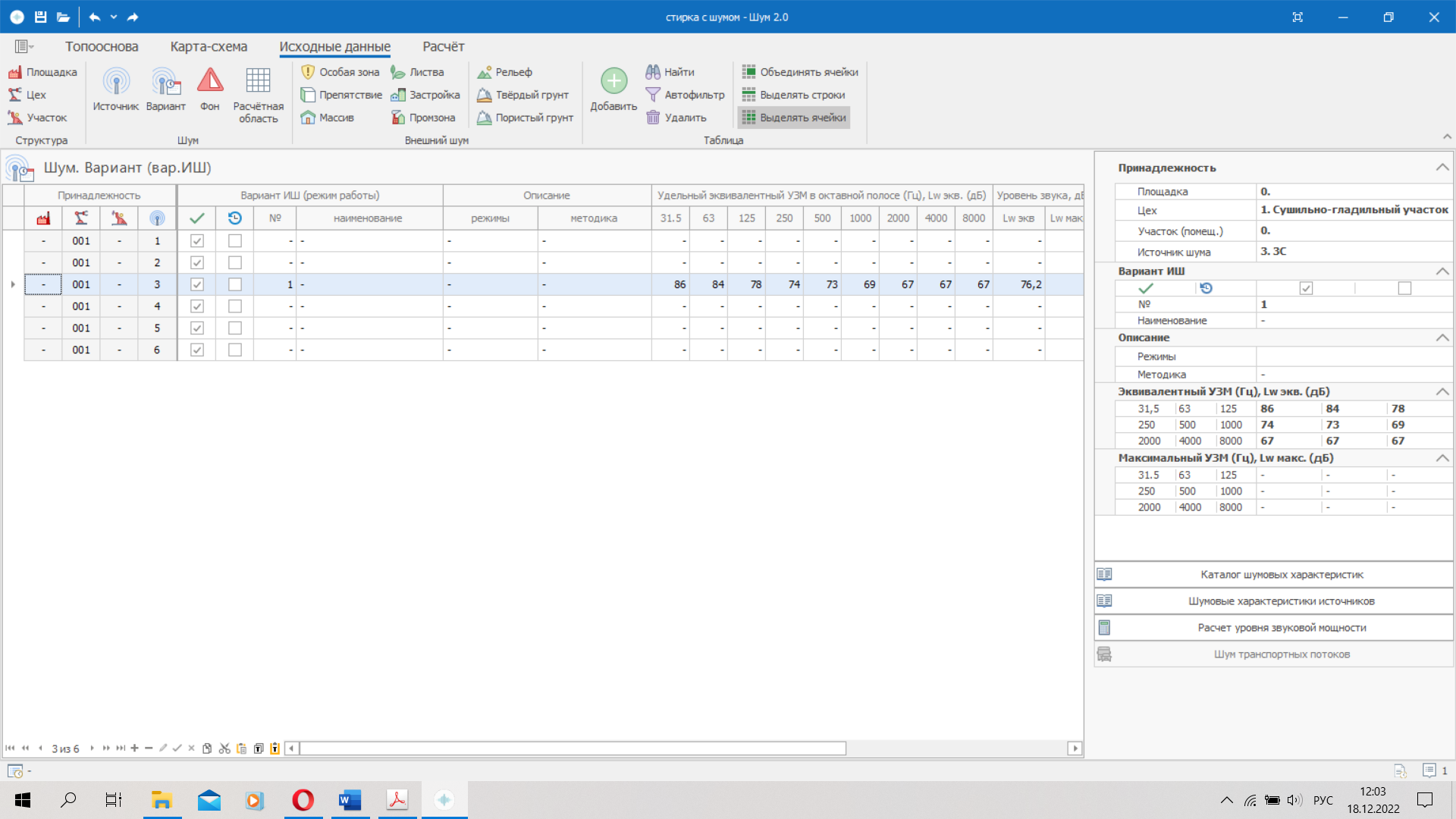 Переходим во вкладку «Шум. Источник»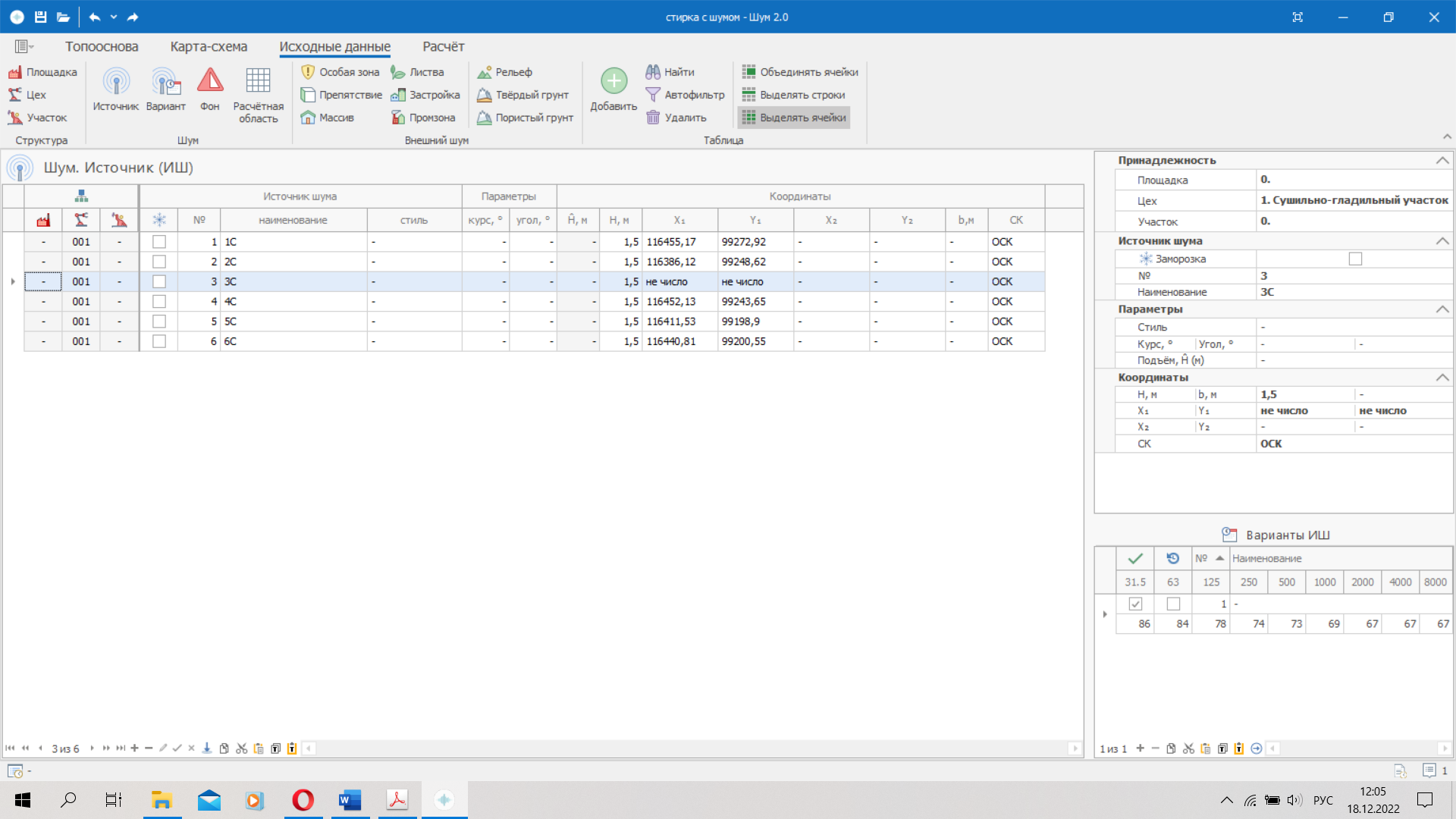 В координатах источника почему-то появилась надпись «не число». Вновь впечатать цифры программа не дает: 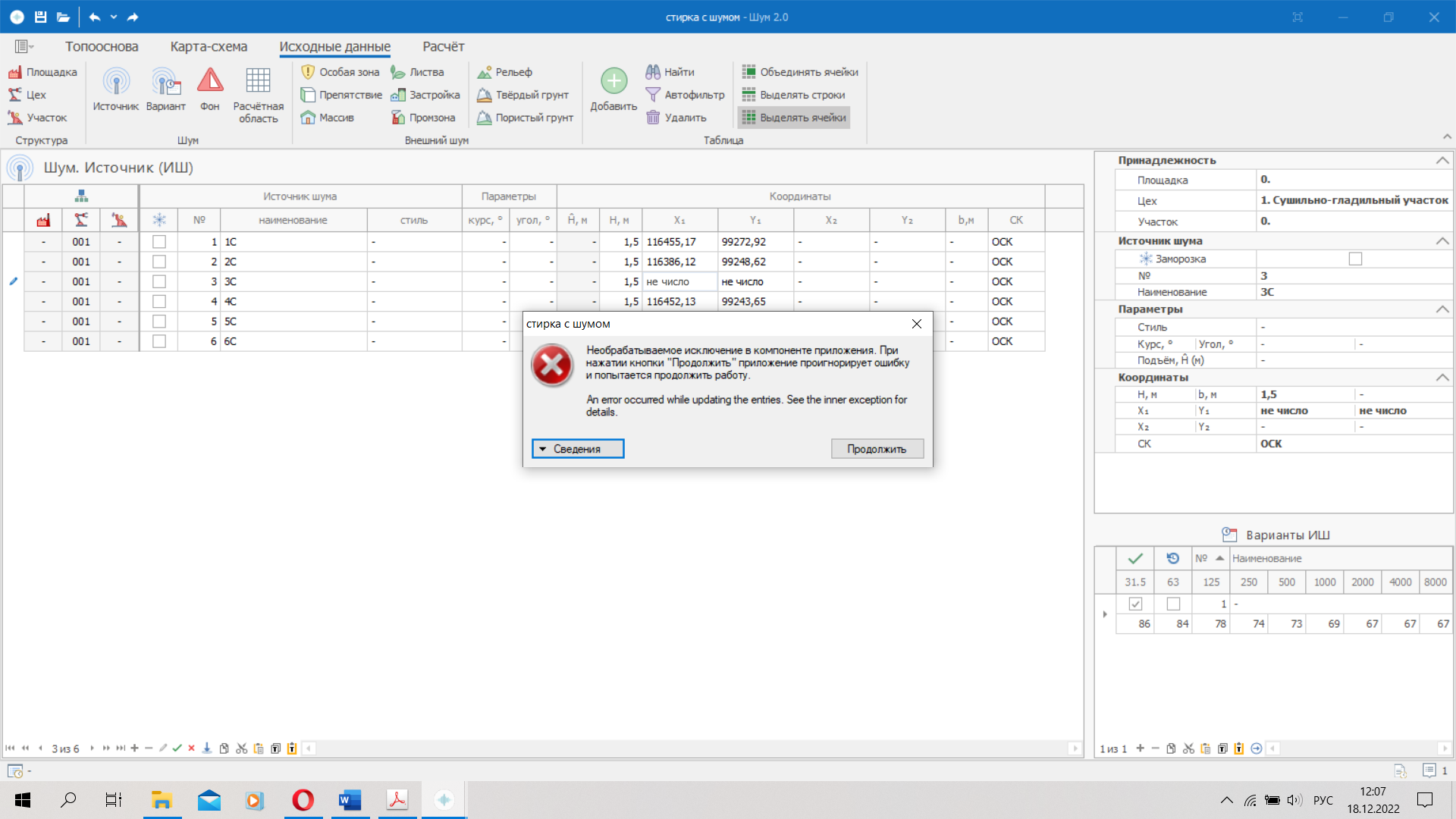 Попытка быстрого сохранения также отклоняется: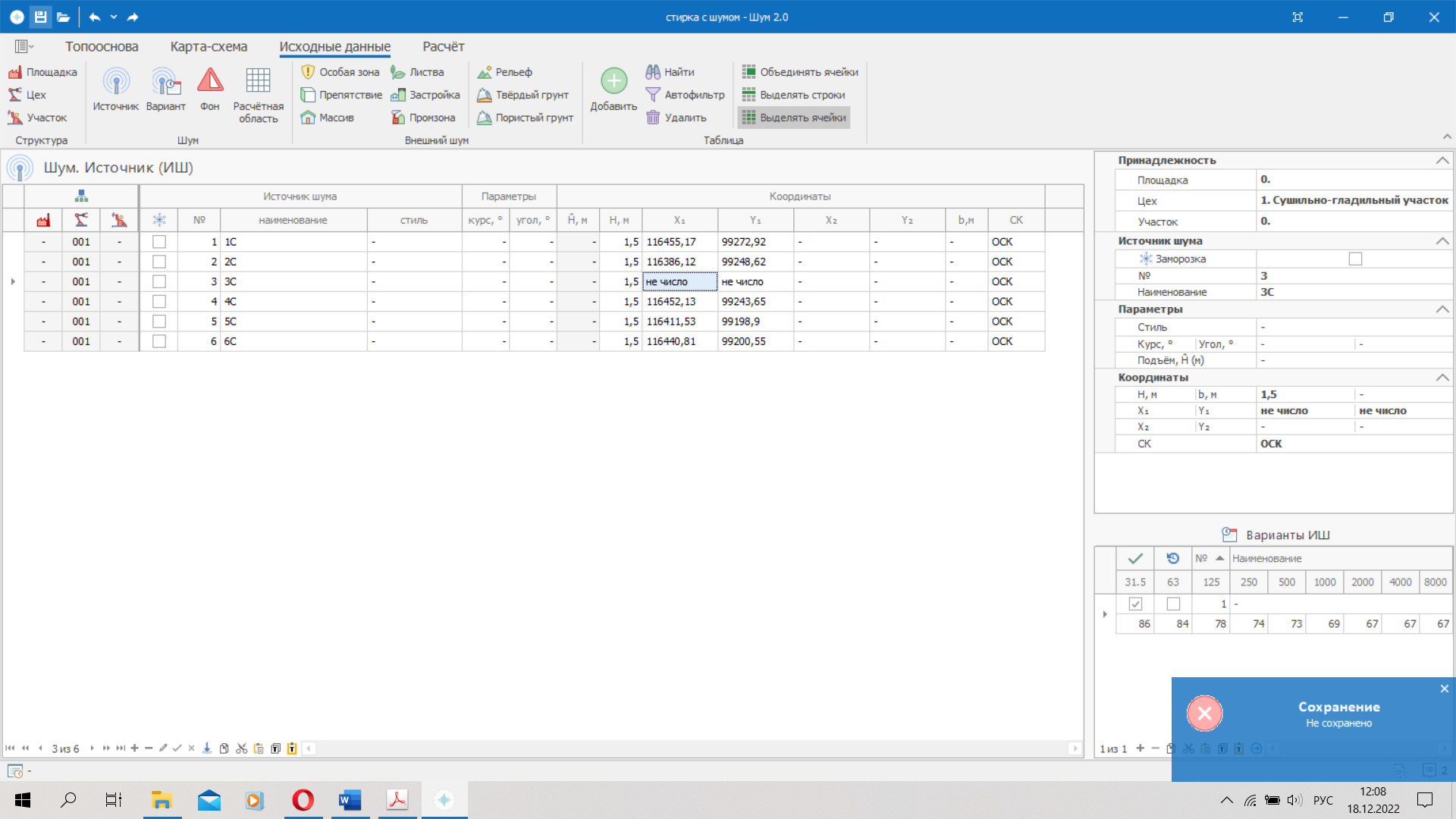 Фактически, программа не работает.